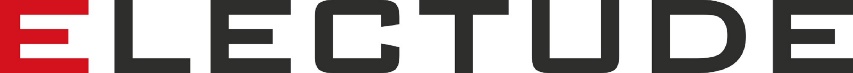 Electude is een snel groeiend E-Learning bedrijf met vestigingen in Nederland, de Verenigde Staten en China met klanten in meer dan 50 landen. De E-learning bestaat uit 3D gaming software en simulaties, bestemd voor de opleiding van technisch personeel, wereldwijd. Als snel groeiend Internationaal E-Learning bedrijf (Eindhoven e/o) zijn wij op zoek naar een fulltime:HTML5 developer e-learningJe werkt op het Electude Hoofdkantoor in Nuenen en maakt deel uit van het Development Team. In deze functie ben je verantwoordelijk voor het toevoegen van grafische content en interactieve oefeningen aan e-learning modules, behorende bij hardware opstellingen voor technisch onderwijs. Je werkt samen met vormgevers, auteurs en onderwijskundigen aan de meest uitgebreide en doeltreffende leermethode in het technische onderwijs.WerkzaamhedenAfbeeldingen, animaties en toevoegen aan e-learning modules.Interactieve oefeningen ontwikkelen en verwerken in een LCMS (Learning Content Management System).Verzorgen van de communicatie tussen e-learning content en opdrachten in een LMS (Learning Management System).Bugfixen en optimaliseren.Wat verwachten we van jou?Voltooide informatica opleiding of aantoonbare relevante werkervaring op MBO-niveau.Kennis van Javascript en CSS.Kennis van Photoshop en Illustrator.Affiniteit met techniek, e-learning en innovatieve technologieEigen initiatief en oplossingsgerichtheid.Wat mag je verwachten van Electude?Je maakt deel uit van een groeiende internationale organisatie met een platte managementstructuur.No-nonsense cultuur, professionaliteit, betrouwbaarheid en integriteit, waarbij de focus ligt op mens en samenwerking.Toonaangevend product en marktleider op haar gebied.Een marktconform salaris en secundaire arbeidsvoorwaarden.Volop ruimte voor je eigen ontwikkeling en de mogelijkheid om mee te groeien met het bedrijf.SolliciterenStuur dan een korte motivatie met CV, per mail, naar stefan.smolders@electude.comAcquisitie naar aanleiding van deze vacature wordt niet op prijs gesteld